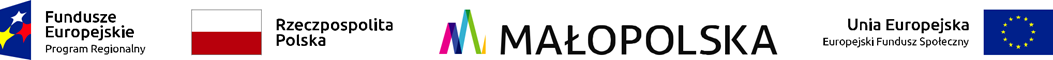 Kraków, dnia 05.06.2023 r.ZZP-271-23-20/23WYJAŚNIENIE TREŚCI SWZ – 6Dotyczy: przetargu nieograniczonego nr ZP-20/23Szpital Kliniczny im. dr. J. Babińskiego SP ZOZ w Krakowie uprzejmie informuje, że w dniu 31.05.2023 r. wpłynęło do Zamawiającego pytanie do postępowania prowadzonego na podstawie przepisów ustawy z dnia 11.09.2019 r. Prawo Zamówień w trybie przetargu nieograniczonego.	Pytanie nr 1 dot. Załącznik nr A1 do SWZ – wymagania szczegółowe zamawiającego dotyczące przedmiotu zamówienia, pkt. 117, 119, 120Wymagania z punktu 117:stoją w sprzeczności z wymaganiami opisanymi w punktach 119 oraz 120:Czy w związku z powyższym Zamawiający potwierdza, iż dopuszcza wymianę systemu zgodnie z punktem 117 i w takim przypadku nie będzie wymagać spełniania przez wykonawcę warunków z punktów 119 oraz 120?Odpowiedź: W zależności jakie rozwiązanie zostanie dostarczone przez Wykonawcę Zamawiający wymaga by:- jeżeli Wykonawca dostarcza nowe oprogramowanie PACS wraz z nowym urządzeniem i stacją opisową, oprogramowanie to było w najnowszej dostępnej na rynku wersji. Zawierało wszelkie niezbędne elementy oraz było zintegrowane z działającym u zamawiającego systemem medycznym Eskulap przygotowanym przez firmę Nexus Polska ul. Szyperska 14, 61-754 Poznań. Musi również zawierać wszelkie możliwe elementy by dostawca oprogramowania HIS (Nexus Polska) mógł dokonać integracji z Małopolskim Systemem Informacji Medycznej wdrażanym jako projekt przez Małopolski Urząd Marszałkowski.- jeżeli Wykonawca zamierza wykorzystać oprogramowanie PACS jakie obecnie jest wykorzystywane u Zamawiającego czyli system Synapse firmy FujiFilm, to również oprogramowanie to musi być w najnowszej wersji dostępnej na rynku oraz musi zawierać wszelkie niezbędne elementy by zintegrować to oprogramowanie z obecnie działającym u Zamawiającego systemem Eskulap firmy Nexus Polska oraz z Systemem Informacji Medycznej wdrażanym jako projekt przez Małopolski Urząd Marszałkowski. Obydwie integracje muszą być przeprowadzone w porozumieniu z dostawcą oprogramowania medycznego Eskulap czyli firmą Nexus Polska lub w porozumieniu z Zamawiającym.Pytanie nr 2dot. Załącznik nr A1 do SWZ – wymagania szczegółowe zamawiającego dotyczące przedmiotu zamówienia, pkt. 107Stacja opisowa lekarska, pkt. 107:Czy zamawiający dopuści oprogramowanie stacji z jednym menu kontekstowym dla każdego użytkownika?Odpowiedź: Zamawiający dopuszcza w/w rozwiązanie.Pytanie nr 3dot. Załącznik nr A1 do SWZ – wymagania szczegółowe zamawiającego dotyczące przedmiotu zamówienia, pkt. 50Czy Zamawiający z uwagi na zwiększenie konkurencyjności wyrazi zgodę na rezygnację z wymogu opisanego w pkt. 50, co pozwoli wykonawcy na złożenie ważnej oferty na wysokiej klasy.Odpowiedź: Zamawiający dopuszcza również rozwiązanie gdzie lampa nadąża za detektorem w jednej płaszczyźnie w pionie. Pytanie nr 4 dot. Załącznik nr 4 do SWZ – projekt umowy, § 2 ust. 5Czy Zamawiający wyrazi zgodę na poniższą modyfikację § 2 ust. 5 umowy:„W przypadku stwierdzenia naruszenia przez Zamawiającego praw osób trzecich będącego wynikiem nieuprawnionego wprowadzenia oprogramowania do obrotu, na żądanie Zamawiającego Wykonawca zwolni Zamawiającego z wszelkich związanych z tym roszczeń, a w szczególności zrefunduje Zamawiającemu wszelkie zapłacone przez niego z tego tytułu odszkodowania, kary umowne, grzywny i inne podobne płatności, w tym poniesione opłaty i koszty sądowe pod warunkiem, że Zamawiający (1) o wszelkich zgłoszonych roszczeniach lub wszczętych postępowaniach bez zbędnej zwłoki powiadomi Wykonawcę,(2)  będzie podejmował uzgodnienia z Wykonawcą w zakresie działań w związku ze zgłoszonym roszczeniem lub wszczętym postępowaniem oraz (3) umożliwi Wykonawcy udział w postępowaniu  gdy Wykonawca zgłosi takie życzenie.”Odpowiedź: Zamawiający nie wyraża zgody na proponowaną zmianę. Pytanie nr 5dot. Załącznik nr 4 do SWZ – projekt umowy, § 7 ust. 1 lit. b)Czy Zamawiający wyrazi zgodę na wykreślenie postanowienia z uwagi na fakt, że w przypadku wad istotnych Zamawiający ma prawo do odmowy odbioru do czasu ich usunięcia, a tym samym w przypadku zwłoki Wykonawcy zobowiązany będzie on do zapłaty kary umownej na podstawie § 7 ust. 1 lit. a). Zachowanie postanowienia § 7 ust. 1 lit. b) prowadzi do podwójnego karania Wykonawcy za to samo przewinienie. Odpowiedź: Zamawiający nie wyraża zgody na proponowaną zmianę.Zamawiający wyjaśnia, że przypadku przekroczenia terminu wykonania przedmiotu w następstwie niedokonania odbioru przedmiotu umowy (wystąpienia wad istotnych) kara umowna będzie naliczana wykonawcy na podstawie § 7 ust. 1 lit. a) umowy. Pytanie nr 6dot. Załącznik nr 4 do SWZ – projekt umowy, § 7 ust. 3Czy Zamawiający wyrazi zgodę na zmianę limitu łącznej odpowiedzialności Wykonawcy z tytułu kar umownych z 25% do 15% wartości wynagrodzenia należnego Wykonawcy za wykonanie przedmiotu umowy?Odpowiedź: Zamawiający nie wyraża zgody na proponowaną zmianę.Pytanie nr 7	dot. Załącznik nr 4 do SWZ – projekt umowyW związku z faktem, że umowa przewiduje obowiązek zapewnienia kierownika budowy, prosimy o potwierdzenie, że Zamawiający będzie wymagał od Wykonawcy zapewnienia kierownika budowy wyłącznie w przypadkach, gdy przepisy Prawa budowlanego taki obowiązek przewidują (tj. w przypadku gdy inwestycja będzie wymagała pozwolenia na budowę).Odpowiedź:Zamawiający potwierdza.Pytanie nr 8dot. Załącznik nr 4 do SWZ – projekt umowy, § 14 ust. 7Czy Zamawiający potwierdza, że zgodnie z § 14 ust. 7 umowy, wymaga od Wykonawcy przedstawienia następujących dokumentów: 1)	Projekt pracowni lub gabinetu (rzuty pomieszczeń) wraz z projektem i opisem osłon stałych oraz wentylacji (zatwierdzony przez Państwowego Wojewódzkiego Inspektora Sanitarnego przy uzgadnianiu dokumentacji projektowej)2)	Dokumentację techniczną aparatu 3)	Instrukcję obsługi aparatu4)	Testy odbiorcze i specjalistyczne, pomiary dozymetryczne.Odpowiedź:  Zamawiający wymaga by Wykonawca sporządził i przekazał Zamawiającemu wszelkie dokumenty które pozwolą na uzyskanie przez Zamawiającego zezwolenia WSSE na stosowanie Wyposażenia i uruchomienia pracowni RTG. W tym między innymi: kompletny projekt pracowni RTG wraz z projektem osłon stałych i stosownymi opisami, uwzględniający wszelkie wymagania budowlane i instalacyjne we wszystkich branżach, dokumentacje techniczne dostarczonych urządzeń i wyposażenia, instrukcje obsługi, wyniki testów odbiorczych i specjalistycznych, pomiarów dozymetrycznych oraz wszelką inną dokumentację wraz z wymaganymi opiniami lub uzgodnieniami mającą na celu właściwą pracę aparatu RTG i odbiór przez PWIS pracowni RTG do użytkowania.Pytanie nr 9dot. Załącznik nr 4 do SWZ – projekt umowy powierzenia przetwarzania danych osobowychCzy Zamawiający dopuszcza, aby w umowa powierzenia przetwarzania danych osobowych była zawierana bezpośrednio pomiędzy Zamawiającym i podmiotem świadczącym gwarancję aparatu? Wykonawca wyjaśnia, że zawieranie w tym zakresie umów bezpośrednio z Wykonawcą, który nie będzie podmiotem świadczącym gwarancję, a tym samy nie będzie miał dostępu do danych osobowych przetwarzanych przez system RTG, a także nie będzie w stanie sprawować kontroli nad procesem przetwarzania danych osobowych, byłoby niecelowe i fikcyjne. Zawarcie umowy z Wykonawcą byłoby celowe w przypadku, gdyby wykonywał on serwis gwarancyjny, a w określonej części zlecał ich wykonywanie podmiotowi trzeciemu, co nie zachodzi w sytuacji, gdy Wykonawca nie jest podmiotem świadczącym autoryzowany serwis urządzeń. Odpowiedź: Zamawiający nie wyraża zgody na proponowaną zmianę.Zamawiający wyjaśnia, że podpowierzenie przetwarzania danych osobowych podwykonawcy może nastąpić zgodnie z § 4 Załącznik nr 3 do Umowy – Umowa powierzenia przetwarzania danych osobowych.Powyższe zmiany stanowią integralną część SWZ, w związku z tym należy uwzględnić je przy sporządzaniu oferty, pozostałe zapisy SWZ pozostają bez zmian.Podstawa prawna: art. 135 ust. 1 i 2 ustawy Prawo Zamówień Publicznych.								          Michał Tochowicz - Dyrektor									…………………………..    									(w imieniu Zamawiającego)117Integracja dostarczonych przez Wykonawcę urządzeń z systemem PACS (dostarczonym również przez Wykonawcę) wraz z wymaganymi licencjami nieograniczonymi i bezterminowymi 
Jednocześnie Zamawiający informuje, że posiada drugą pracownię RTG i dostarczony system PACS po jego uruchomieniu obsługiwać musi dwie pracownie RTG119Upgrade software PACS do najnowszej wersji wraz z pełną funkcjonalnością 120Integracja z systemem HIS/RIS/PACS funkcjonującym u Zamawiającego - zakup niezbędnych licencji nieograniczonych i bezterminowych oraz usług konfiguracyjnych po stronie Wykonawcy. 50Szuflada w stole śledzi ruch lampy podczas kątowania lampy z zachowaniem synchronizacji promień centralny - środek detektora lub detektor nadąża za ruchem lampy przynajmniej w jednej płaszczyźnie